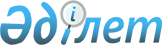 Об утверждении положения коммунального государственного учреждения "Управление финансов акимата Жамбылской области"
					
			Утративший силу
			
			
		
					Постановление акимата Жамбылской области от 29 января 2015 года № 13. Зарегистрировано Департаментом юстиции Жамбылской области 11 марта 2015 года № 2563. Утратило силу постановлением акимата Жамбылской области от 11 июля 2016 года № 212      Сноска. Утратило силу постановлением акимата Жамбылской области от 11.07.2016 № 212.

      Примечание РЦПИ.

      В тексте документа сохранена пунктуация и орфография оригинала.

      В соответствии с Законом Республики Казахстан от 23 января 2001 года "О местном государственном управлении и самоуправлении в Республике Казахстан", Законом Республики Казахстан от 1 марта 2011 года "О государственном имуществе" и Указа Президента Республики Казахстан от 29 октября 2012 года № 410 "Об утверждении Типового положения государственного органа Республики Казахстан" акимат Жамбылской области ПОСТАНОВЛЯЕТ:

      1. Утвердить прилагаемое положение коммунального государственного учреждения "Управление финансов акимата Жамбылской области" (далее - Управление).

      2. Управлению в установленном законодательством порядке обеспечить:

      1) государственную регистрацию настоящего постановления в органах юстиции;

      2) в течение десяти календарных дней после государственной регистрации настоящего постановления его направление на официальное опубликование в периодических печатных изданиях и в информационно-правовой системе "Әділет";

      3) размещение настоящего постановления на интернет-ресурсе Акимата Жамбылской области.

      3. Контроль за исполнением данного постановления оставляю за собой.

      4. Настоящее постановление вступает в силу со дня государственной регистрации в органах юстиции и вводится в действие по истечении десяти календарных дней после дня его первого официального опубликования. 

 Положение коммунального государственного учреждения "Управление финансов акимата Жамбылской области" 1. Общие положения      1. Коммунальное государственное учреждение "Управление финансов акимата Жамбылской области" является государственным органом Республики Казахстан, осуществляющим функции в сфере (ах) исполнения бюджета области и управления имуществом областной коммунальной собственности.

      2. Коммунальное государственное учреждение "Управление финансов акимата Жамбылской области" не имеет ведомства.

      3. Коммунальное государственное учреждение "Управление финансов акимата Жамбылской области" осуществляет свою деятельность в соответствии с Конституцией и законами Республики Казахстан, актами Президента и Правительства Республики Казахстан, иными нормативными правовыми актами, а также настоящим Положением.

      4. Коммунальное государственное учреждение "Управление финансов акимата Жамбылской области" является юридическим лицом в организационно-правовой форме государственного учреждения, имеет печати и штампы со своим наименованием на государственном языке, бланки установленного образца, в соответствии с законодательством Республики Казахстан счета в органах казначейства.

      5. Коммунальное государственное учреждение "Управление финансов акимата Жамбылской области" вступает в гражданско-правовые отношения от собственного имени.

      6. Коммунальное государственное учреждение "Управление финансов акимата Жамбылской области" имеет право выступать стороной гражданско-правовых отношений от имени государства, если оно уполномочено на это в соответствии с законодательством.

      7. Коммунальное государственное учреждение "Управление финансов акимата Жамбылской области" по вопросам своей компетенции в установленном законодательством порядке принимает решения, оформляемые приказами руководителя коммунального государственного учреждения "Управление финансов акимата Жамбылской области" и другими актами, предусмотренными законодательством Республики Казахстан.

      8. Структура и лимит штатной численности коммунального государственного учреждения "Управление финансов акимата Жамбылской области" утверждаются в соответствии с действующим законодательством.

      9. Местонахождение юридического лица: почтовый индекс 080012, Республика Казахстан, Жамбылская область, город Тараз, улица Желтоксан, 78.

      10. Полное наименование государственного органа – коммунальное государственное учреждение "Управление финансов акимата Жамбылской области".

      11. Настоящее Положение является учредительным документом коммунального государственного учреждения "Управление финансов акимата Жамбылской области".

      12. Финансирование деятельности коммунального государственного учреждения "Управление финансов акимата Жамбылской области" осуществляется из областного бюджета.

      13. Коммунальному государственному учреждению "Управление финансов акимата Жамбылской области" запрещается вступать в договорные отношения с субъектами предпринимательства на предмет выполнения обязанностей, являющихся функциями коммунального государственного учреждения "Управление финансов акимата Жамбылской области".

 2. Миссия, основные задачи, функции, права и обязанности государственного органа.      14. Миссия коммунального государственного учреждения "Управление финансов акимата Жамбылской области":

      обеспечение своевременного и полного освоения бюджетных средств, эффективности управления имуществом областной коммунальной собственности.

      15. Задачи:

      1) осуществление функции в сфере исполнения бюджета, ведения бухгалтерского учета, бюджетного учета и бюджетной отчетности по исполнению местного бюджета;

      2) организация управления областной коммунальной собственностью и приватизации, осуществление мер по его защите.

      16. Функции:

      1) организация исполнения бюджета области и координация деятельности администраторов областных бюджетных программ, уполномоченных органов по исполнению бюджета районов (городов областного значения);

      2) составление, утверждение и ведение сводного плана финансирования по обязательствам, сводного плана поступлений и финансирования по платежам областного бюджета;

      3) внесение изменений в сводный план финансирования по обязательствам, в сводный плана поступлений и финансирования по платежам областного бюджета;

      4) проведение в соответствии с законодательством Республики Казахстан комплекса мероприятий по обеспечению полноты и своевременности зачисления поступлений в бюджет;

      5) управление бюджетными деньгами;

      6) составление прогноза потоков наличности областного бюджета;

      7) проведение мониторинга движения денег на контрольном счете наличности областного бюджета;

      8) согласование сводных планов поступлений и расходов денег от реализации государственными учреждениями товаров (работ, услуг), остающихся в их распоряжении;

      9) осуществление корректировки областного бюджета на основании постановления местного исполнительного органа о проведении секвестр;

      10) приостановление осуществления регистрации гражданско-правовых сделок и проведения платежей по бюджетным программам областного бюджета, по которым намечается секвестр;

      11) осуществление бюджетного мониторинга;

      12) составление и представление консолидированной финансовой отчетности в порядке, установленном центральным уполномоченным органом по исполнению бюджета;

      13) составление и представление отчета об исполнении областного бюджета в областной акимат, ревизионную комиссию области, уполномоченный орган области по государственному планированию, уполномоченный Правительством Республики Казахстан орган по внутреннему контролю;

      14) составление и представление годового и ежемесячных отчетов, предусмотренных статьей 124 Бюджетного кодекса, в центральный уполномоченный орган по исполнению бюджета;

      15) осуществление мониторинга государственных концессионных обязательств местных исполнительных органов;

      16) принятие на основании решения маслихата области государственных концессионных обязательств местного исполнительного органа;

      17) выполнение государственных концессионных обязательств местных исполнительных органов;

      18) обеспечение бюджетного кредитования за счет средств областного бюджета и осуществление контроля за выполнением условий кредитного договора;

      19) обслуживание бюджетного кредита;

      20) осуществление контроля за использованием бюджетного кредита по целевому назначению и наличием обеспечения исполнения обязательств по нему;

      21) осуществление бюджетного мониторинга и оценки результатов по бюджетным кредитам;

      22) ведение реестров всех предоставленных бюджетных кредитов в разрезе заемщиков и поверенных (агентов);

      23) выдача разрешений на открытие контрольных счетов наличности, присвоение и закрытие кодов государственных учреждений;

      24) проведение оценки эффективности деятельности государственных органов, финансируемых из областного бюджета, местных исполнительных органов районов (городов областного значения) по управлению бюджетными средствами; 

      25) осуществление свода и представления материалов в центральный уполномоченный орган по исполнению бюджета для проведения оценки деятельности акимата области по управлению бюджетными средствами;

      26) управляет государственными пакетами акции акционерных обществ и государственными долями товариществ с участием государства, находящихся в областной коммунальной собственности, представляет интересы государства в их органах управления;

      27) проведение мониторинга по уплате чистого дохода областных государственных коммунальных предприятий, дивидендов на государственные пакеты акций акционерных обществ и доходы на доли участия юридических лиц с участием государства, находящихся в областной коммунальной собственности;

      28) закрепление областного коммунального имущества за областными коммунальными юридическими лицами;

      29) принятие решений по передаче областного коммунального имущества на уровень коммунального имущества района, города областного значения;

      30) принятие решений об использовании областного коммунального имущества, в том числе о передаче его в залог, аренду, безвозмездное пользование и доверительное управление;

      31) принятие решений о передаче областного коммунального имущества в уставной капитал товариществ с ограниченной ответственностью либо в оплату акций акционерных обществ;

      32) организация учета областного коммунального имущества; 

      33) осуществление приватизации областного коммунального имущества, в том числе привлечение посредника для организации процесса приватизации, обеспечение оценки объекта приватизации, осуществление подготовки и заключения договоров купли-продажи объекта приватизации и контроль за соблюдением условий договоров купли-продажи;

      34) предоставление областного коммунального имущества в имущественный наем (аренду), доверительное управление физическим лицам и негосударственным юридическим лицам без права последующего выкупа или с правом последующего выкупа, правом последующей безвозмездной передачи в собственность субъектам малого предпринимательства;

      35) осуществление мониторинга за соблюдением условий договоров имущественного найма (аренды), выполнением доверительным управляющим обязательств по договору доверительного управления областным коммунальным имуществом;

      36) осуществление иных полномочий, возложенных на него настоящим Положением и действующим законодательством Республики Казахстан.

      17. Права и обязанности:

      1) вправе запрашивать и получать от государственных органов, местных исполнительных органов, иных организаций и физических лиц информацию, необходимую для осуществления функций, возложенных на Учреждение;

      2) вправе приостанавливать на основании предложений соответствующей бюджетной комиссии об изменении и дополнении в решения маслихата о местном бюджете по бюджетным программам, по которым принято решение о сокращении бюджетных средств;

      3) вправе владеть, пользоваться, а также в случаях, установленных законодательными актами и Правительством Республики Казахстан, распоряжаться государственной долей в акционерных обществах и другим имуществом, находящимся в коммунальной собственности.

 3. Организация деятельности государственного органа.      18. Руководство коммунальным государственным учреждением "Управление финансов акимата Жамбылской области" осуществляется первым руководителем, который несет персональную ответственность за выполнение возложенных на коммунальное государственное учреждение "Управление финансов акимата Жамбылской области" задач и осуществление им своих функций.

      19. Первый руководитель коммунального государственного учреждения "Управление финансов акимата Жамбылской области" назначается на должность и освобождается от должности акимом Жамбылской области.

      20. Первый руководитель коммунального государственного учреждения "Управление финансов акимата Жамбылской области" имеет заместителей, которые назначаются на должности и освобождаются от должностей в соответствии с законодательством Республики Казахстан.

      21. Полномочия первого руководителя коммунального государственного учреждения "Управление финансов акимата Жамбылской области":

      1) руководитель учреждения действует на принципах единоначалия и самостоятельно решает все вопросы деятельности учреждения в соответствии с его компетенцией, определяемой уполномоченным органам и настоящим Положением; 

      2) без доверенности действует от имени коммунального государственного учреждения "Управление финансов акимата Жамбылской области";

      3) представляет интересы коммунального государственного учреждения "Управление финансов акимата Жамбылской области" во всех органах;

      4) распоряжается имуществом коммунального государственного учреждения "Управление финансов акимата Жамбылской области", заключает договоры, выдает доверенности;

      5) открывает банковские счета и совершает сделки;

      6) издает приказы и дает указания, обязательные для всех работников;

      7) принимает на работу и увольняет с работы работников коммунального государственного учреждения "Управление финансов акимата Жамбылской области";

      8) принимает меры поощрения и налагает меры взыскания на работников;

      9) утверждает положения о структурных подразделениях коммунального государственного учреждения "Управление финансов акимата Жамбылской области";

      10) принимает меры по противодействию коррупционных правонарушений и несет персональную ответственность по применению мер против коррупции; 

      Исполнение полномочий первого руководителя коммунального государственного учреждения "Управление финансов акимата Жамбылской области" в период его отсутствия осуществляется лицом, его замещающим в соответствии с действующим законодательством.

      22. Первый руководитель определяет полномочия своих заместителей в соответствии с действующим законодательством.

 4. Имущество государственного органа      23. Коммунальное государственное учреждение "Управление финансов акимата Жамбылской области" может иметь на праве оперативного управления обособленное имущество в случаях, предусмотренных законодательством.

      Имущество коммунального государственного учреждения "Управление финансов акимата Жамбылской области" формируется за счет имущества, переданного ему собственником, а также имущества (включая денежные доходы), приобретенного в результате собственной деятельности и иных источников, не запрещенных законодательством Республики Казахстан.

      24. Имущество, закрепленное за коммунальным государственным учреждением "Управление финансов акимата Жамбылской области", относится к коммунальной собственности.

      25. Коммунальное государственное учреждение "Управление финансов акимата Жамбылской области" не вправе самостоятельно отчуждать или иным способом распоряжаться закрепленным за ним имуществом и имуществом, приобретенным за счет средств, выданных ему по плану финансирования, если иное не установлено законодательством.

 5. Реорганизация и упразднение государственного органа.      26. Реорганизация и упразднение коммунального государственного учреждения "Управление финансов акимата Жамбылской области" осуществляется в соответствии с законодательством Республики Казахстан.


					© 2012. РГП на ПХВ «Институт законодательства и правовой информации Республики Казахстан» Министерства юстиции Республики Казахстан
				
      Исполняющий обязанности

      акима области

Орынбеков Б.
Утверждено постановлением
акимата Жамбылской области
№13 от "29" января 2015 года